Ministry of Digital Governance,Digitally signed by Ministry of Digital Governance, Hellenic RepublicHellenic Republic Date: 2022.11.15 15:56:29Reason:Location: Athens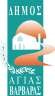 ΑΝΑΡΤΗΤΕΑ ΣΤΟ «ΔΙΑΥΓΕΙΑ»ΕΛΛΗΝΙΚΗ ΔΗΜΟΚΡΑΤΙΑ	Αγία Βαρβάρα, 15/11/2022ΔΗΜΟΣ ΑΓΙΑΣ ΒΑΡΒΑΡΑΣ	Αρ πρωτ 41615ΔΗΜΑΡΧΟΣΑριστομένους 8Αγία Βαρβάρα, 12351 τηλ.2132019365grdim@agiavarvara.grΘΕΜΑ: Διακοπή μαθημάτων στο 1ο Δημοτικό σχολείο του Δήμου.ΑΠΟΦΑΣΗ υπ΄αριθμ. 307Ο ΔΗΜΑΡΧΟΣ ΑΓΙΑΣ ΒΑΡΒΑΡΑΣ – ΑΤΤΙΚΗΣΈχοντας υπόψη:Το άρθρο 75 παρ. Ι περιπτ. στ υποπεριπτ. 27 του Ν.3463/2006, όπως συμπληρώθηκε με το άρθρο 94 του Ν.3852/2010.Τις διατάξεις του άρθρου 4 παρ.4 του Π.Δ. 79/2017.Την εισήγηση της Διεύθυνσης Τεχνικών Υπηρεσιών & Περιβάλλοντος του δήμου με αριθμ. πρωτ. 40813/10.11.2022 σχετικά με την αποκατάσταση της στέγης του παλαιού διδακτηρίου του 1ου δημοτικού σχολείου.ΑΠΟΦΑΣΙΖΟΥΜΕΤη διακοπή των μαθημάτων από την Πέμπτη 17/11/2022 και ώρα 11π.μ. έως και τη Δευτέρα 21/11/2022 στο 1ο δημοτικό σχολείο, που βρίσκεται εντός των διοικητικών ορίων του Δήμου μας, λόγω τεχνικών εργασιών που καθιστούν αδύνατη την προσέλευση των μαθητών στο εν λόγω σχολείο.Ο ΔΗΜΑΡΧΟΣ ΛΑΜΠΡΟΣ ΣΠ. ΜΙΧΟΣ